Publicado en  el 06/03/2017 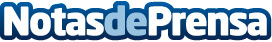 Catalunya celebra el centenario de TBOLa Biblioteca de Catalunya acogerá las jornadas '100 anys de TBO' (100 años de TBO) para festejar el centenario de esta mítica publicaciónDatos de contacto:Nota de prensa publicada en: https://www.notasdeprensa.es/catalunya-celebra-el-centenario-de-tbo Categorias: Cataluña http://www.notasdeprensa.es